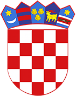 R  E  P  U  B  L  I  K  A    H  R  V  A  T  S  K  APOŽEŠKO-SLAVONSKA  ŽUPANIJAGRAD  POŽEGA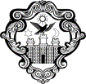 KLASA: 406-02/21-04/-53URBROJ: 2177/01-01/01-21-5Požega, 8. prosinca 2021.Z A P I S N I K o otvaranju, pregledu i ocjeni ponuda u postupku jednostavne nabave građevinsko – obrtničkih radova na adaptaciji prostora u prizemlju Gradske uprave Grada PožegeNaručitelj: 	Grad Požega, Trg Svetog Trojstva 1MB 02575957,OIB 95699596710tel.: 034/311-300, fax: 034/311-344Predmet nabave: Izvođenje građevinsko – obrtničkih radova na adaptaciji prostora u prizemlju Gradske                           uprave Grada PožegeBroj nabave:        JN-50/21 Procijenjena vrijednost nabave: 150.000,00 kuna bez PDV-aDatum vrijeme i mjesto početka otvaranja, pregleda i ocjene ponuda: 8. prosinca 2021. godine u 9:00 sati, prostorije gradske uprave Grada Požege, Trg Svetog Trojstva 1, PožegaPovjerenstvo za pripremu i provedbu postupka jednostavne nabave:1.	Andreja Menđel, mag.ing.aedif., pročelnica Upravnog odjela za komunalne djelatnosti i gospodarenje,2.	Tatjana Perutka, dipl.iur., viša savjetnica za javnu nabavu u Upravnom odjelu za financije i proračun  sa           završenim specijalističkim programom izobrazbe u području javne nabave i 3.	Ivana Ćališ, dipl.oec., voditeljica odsjeka za javnu  nabavu u Upravnom odjelu za financije i proračun.U predmetnom postupku jednostavne nabave JN-50/21 poziv na dostavu ponude javno je objavljen na internetskim stranicama Grada Požege, mogli su sudjelovati svi zainteresirani gospodarski subjekti.Naziv i adrese sjedišta ponuditelja prema redoslijedu zaprimanja ponuda: Usporedni analitički prikaz traženih i danih dokaza koji se odnose na sposobnost ponuditeljaOcjena sposobnosti ponuditeljaOcjena prihvatljivosti ponuda sposobnih ponuditelja	Kriterij za izbor najpovoljnije ponude: NAJNIŽA CIJENAOdabir i obrazloženje o odabiru ponude, odnosno ne odabiru:članovi stručnog Povjerenstva Naručitelja utvrđuju da je pristiglo četiri (4) ponude. Nakon pregleda i ocjene ponuda utvrđeno je sljedeće:pristigla je jedna ponuda ponuditelja PROMET GRAĐENJA d.o.o., Industrijska 28, 34000 Požega, predmetna ponuda je prihvatljiva, pravilna i prikladna te udovoljava uvjetima iz Poziva na dostavu ponuda;slijedom navedenoga i temeljem najniže cijene kao kriterija za odabir, ponuda ponuditelja PROMET GRAĐENJA d.o.o., Industrijska 28, 34000 Požega po cijeni u iznosu od 135.109,44 kuna bez PDV-a je najpovoljnija, prihvatljiva, prikladna i pravilna te se predlaže donošenje Odluke o odabiru iste.Postupak pregleda i ocjene ponuda završio je 8. 12. 2021. godine u 13:00 sati.POVJERENSTVO ZA PRIPREMU I PROVEDBU POSTUPKA R.B.Ponuditelj: naziv i adresa sjedišta1.PROMET GRAĐENJE d.o.o., Industrijska 28, 34000 PožegaTražena dokumentacijaza dokazivanje sposobnosti  i vrijednosni pokazatelji dokazaPROMET GRAĐENJE d.o.o., Industrijska 28, 34000 PožegaA) osnove isključenjaIzjava o nekažnjavanju da protiv gospodarskog subjekta niti osobe koje su članovi upravnog, upravljačkog ili nadzornog tijela ili imaju ovlasti zastupanja, donošenja odluka ili nadzora navedenog gospodarskog subjekta nije izrečena pravomoćna osuđujuća presuda+B) Plaćene dospjele porezne obveze i obveze za mirovinsko i zdravstveno osiguranjePotvrda Porezne uprave ili drugog nadležnog tijela u državi poslovnog nastana gospodarskog subjekta kojom se dokazuje da ne postoje osnove za isključenje+C) Poslovna sposobnostIzvod iz sudskog, obrtnog, strukovnog ili drugog odgovarajućeg registra države sjedišta gospodarskog subjekta ili Izjava s ovjerom potpisa kod nadležnog tijela+Član zajednice ponuditelja-Podaci o ispravcima računskih grešaka, ako ih je bilo-OCJENA SPOSOBNOSTI PONUDITELJASastavni dijelovi ponudePopunjen i potpisan  Ponudbeni list+Troškovnik +Cijena ponude - bez PDV-a  u kn135.109,44PDV33.777,36Cijena ponude – sveukupno sa PDV-om u kn168.886,80